ВНИМАНИЕ!!! 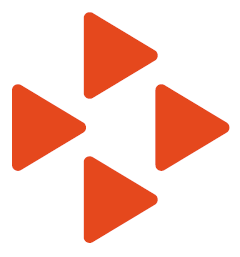 Появился новый вид мошенничества!Уважаемые граждане, будьте осторожны!В последнее время участились случаи звонков от мошенников с предложениями удалённой работы или выплаты пособия по безработице.ЭТО НАДО ЗНАТЬ!!! Мошенники могут знать, как вас зовут. В схемах обмана могут быть задействованы несколько человек — они могут звонить с разных телефонов, представляться сотрудниками разных отделов или организаций. В процессе фальшивого оформления пособия или устройства на работу злоумышленники попытаются получить от вас данные карт под предлогом проверки их наличия, перевода оплаты или под любым другим поводом.КАК ИЗБЕЖАТЬ ЭТОГО?Никому не сообщайте данные своей банковской карты или коды безопасности.Не переводите деньги под любым предлогом: работодатель должен обеспечить вас всем необходимым для работы; для получения пособия не требуется никаких оплат.Не переходите на сайты по ссылкам от подозрительных отправителей.Не устанавливайте никаких приложений на свои устройства по требованию или просьбе незнакомых людей. 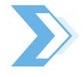 Воспользуйтесь программами определителями номеров, они предупредят о мошеннических звонках.Проверяйте подозрительные звонки — вы можете самостоятельно позвонить работодателю, узнав его телефон в сети интернет и уточнить информацию о статусе вашего резюме.Не соглашайтесь на предложения:платных услуг по трудоустройству;договориться с работодателем не официальным путём;оптимизировать резюме.НИ В КОЕМ СЛУЧАЕ НЕЛЬЗЯ ПЕРЕДАВАТЬ ПОСТОРОННИМ ЛИЦАМ ДАННЫЕ ВАШЕЙ КАРТЫ:Пин-код.Код безопасности (CVC/CVV код — 3 цифры на оборотной стороне карты).Коды безопасности из смс или push уведомлений.ЗНАЙТЕ!!! Сотрудники центра занятости или работодатели НИКОГДА НЕ БУДУТ ТРЕБОВАТЬ ОТ ВАС РЕКВИЗИТЫ ВАШИХ КАРТ ИЛИ ИХ НАЛИЧИЕ. Для перевода заработной платы или пособия достаточно реквизитов вашего счёта.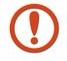 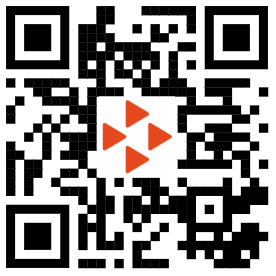 С более подробной информацией можно ознакомиться по ссылке: https://trudvsem.ru/help/security